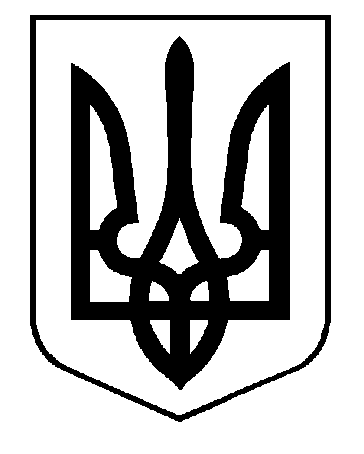 ХАРКІВСЬКА ОБЛАСНА РАДАКОМУНАЛЬНИЙ ЗАКЛАД «ХАРКІВСЬКА САНАТОРНА ШКОЛА № 9» ХАРКІВСЬКОЇ ОБЛАСНОЇ РАДИН А К А З05.09.2023  		                                                                                         № 42-аПро організацію й проведенняІ (шкільного) етапу учнівських олімпіад з навчальних предметіву 2023/2024 навчальному роціВідповідно до Положення про Всеукраїнські учнівські олімпіади, турніри, конкурси з навчальних предметів, затвердженого наказом Міністерства освіти і науки, молоді та спорту України від 22.09.2011 року №1099, зареєстрованого в Міністерстві юстиції України 17 листопада 2011 року за № 1318/20056, з метою пошуку, підтримки та розвитку творчо обдарованої учнівської молодіНАКАЗУЮ:Заступнику директора з навчальної роботи Чепелюк Г.І, керівнику творчої групи вчителів-предметників Мікос І.М.: Забезпечити проведення І етапу (шкільні олімпіади) Всеукраїнських олімпіад з навчальних предметів з дотриманням законодавства України в частині забезпечення заходів безпеки, пов’язаних із запровадженням правового режиму воєнного стану в Україні у жовтні 2023 року.Затвердити графік проведення олімпіад (додаток)Шкільні олімпіади провести:Призначити відповідальними за підготовку завдань, розробку критеріїв оцінювання, проведення шкільних олімпіад, своєчасну здачу звітів учителів-предметників: Самойлову Т.Й., Гасана Є.Ю., Мікос І.М., Бондак Г.В., Журавель Г.Г., Назаренко О.В., Кузьменко А.І., Єсіну Я.В.Створити шкільний оргкомітет І етапу олімпіад у такому складі: Мікос І.М. –  голова оргкомітету;Кузьменко А.І. – член оргкомітету;Гасан Є.Ю. – член оргкомітету;Назаренко О.В. – член оргкомітету;Журавель Г.Г. – член оргкомітету.Учителям-предметникам:До 29.09.2023 скласти завдання для шкільних олімпіад та подати їх на затвердження заступнику директора з навчальної роботи.Залучити максимальну кількість учнів до участі в шкільних олімпіадах зі свого предмета.Результати олімпіад і документацію (завдання, звіт) здати до оргкомітету на наступний день після проведення олімпіади (за можливістю).Результати олімпіад оприлюднити на сайті школи.Голові оргкомітету Мікос І.М.:Погодити види завдань та критерії оцінювання шкільних олімпіадНадати допомогу вчителям у підготовці та проведені олімпіад (за графіком).До 27.10.2023 узагальнити результати шкільних олімпіад.Єрмолі А.А., секретарю, ознайомити з даним наказом вчителів санаторної школи.Контроль за виконанням даного наказу залишаю за собою.Директор 				Світлана РОТАЧДодатокГРАФІК проведення І етапу Всеукраїнських учнівських олімпіадіз навчальних предметів у 2023/2024 навчальному році№ з/пДатаПредметКласиВідповідальний02.10.2023Математика8,10,11Данилюк А.С.02.10.2023Математика9Жерлицина Ю.О.03.10.2023Трудове навчання9Долженко І.В.06.10.2023Хімія8-11Самойлова Т.Й.1234509.10.2023Біологія8-11Самойлова Т.Й.11.10.2023Історія8-11Гасан Є.Ю.12.10.2023Основи правознавства8-11Гасан Є.Ю.13.10.2023Зарубіжна література10-11Мікос І.М.16.10.2023Іноземна мова (англійська)8-11Бондак Г.В.17.10.2023Географія8-11Журавель Г.Г.18.10.2023Інформатика8-11Назаренко О.В.19.10.2023Українська мова та література10-11Кузьменко А.І.19.10.2023Українська мова та література8,9Єсіна Я.В.№ з/пПредметДатаВідповідальнийМатематика02.10.2023Данилюк А.С.Математика02.10.2023Жерлицина Ю.О.Трудове навчання03.10.2023Долженко І.В.Хімія06.10.2023Самойлова Т.Й.Біологія09.10.2023Самойлова Т.Й.Історія11.10.2023Гасан Є.Ю.Основи правознавства12.10.2023Гасан Є.Ю.Зарубіжна література13.10.2023Мікос І.М.Іноземна мова (англійська)16.10.2023Бондак Г.В.Географія17.10.2023Журавель Г.Г.Інформатика18.10.2023Назаренко О.В.Українська мова та література19.10.2023Кузьменко А.І.Українська мова та література19.10.2023Єсіна Я.В.